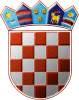 REPUBLIKA HRVATSKASISAČKO-MOSLAVAČKA ŽUPANIJAOPĆINA VELIKA LUDINAOPĆINSKO VIJEĆEKLASA:   006-01/22-01/05URBROJ: 2176-19-02-23-4Velika Ludina, 09.03.2023.Na temelju članka 32. i 33. Zakona o udrugama („Narodne novine“ broj: 74/14, 70/17 i 98/19) i  članka 34. i 35. Statuta Općine Velika Ludina ("Službene novine" Općine Velika Ludina broj: 3/22 i 5/22), Općinsko vijeće Općine Velika Ludina na svojoj 17. sjednici održanoj 09.03.2023. godine, donijelo je  I. IZMJENE I DOPUNE P R O G R A M ARazvoj civilnog društvaI	Sredstva za ostvarivanje I. izmjena i dopuna Programa razvoja civilnog društva za Općinu Velika Ludina za 2023. godinu osiguravaju se u I. izmjenama i dopunama Proračuna Općine Velika Ludina za 2023. godinu kako slijedi: III. izmjene i dopune Programa razvoj civilnog društva je sastavni dio I. izmjena i dopuna Proračuna Općine Velika Ludina za 2023. godinu.IIII. izmjene i dopune Programa razvoj civilnog društva stupaju na snagu osmog dana od dana objave u „Službenim novinama Općine Velika Ludina.OPĆINSKO VIJEĆE OPĆINE VELIKA LUDINA			                             					 Predsjednik:		                                   				              Vjekoslav Kamenščak    Red.br.N A Z I VPLAN 2023.bez lipaEUROPovećanje/ smanjenjeI. izmjene i dopune programaProgram 1016: Razvoj civilnog društvaProgram 1016: Razvoj civilnog društvaProgram 1016: Razvoj civilnog društva1.UHVIBDR Ogranak Velika LudinaA-10016011.991,000,001.991,002.LAG-članarinaA-1001602400,000,00400.003.Crveni KrižA-10016033.319,000,003.319,004.Udruženje slijepihA-1001604664,000,00664,005.Udruga OSI s invaliditetomA-1001605664,000,00664,006.Udruga Voćara, vinogradara MoslavineA-10016063.319,000,003.319,007.Ostale udrugeA-10016081.328,000,001.328,008.Udruga pčelara lipaA-10016091.328,000,001.328,009.Sufinanciranje troškova prijevoza županija SMŽA-1016100,0033.200,0033.200,00UKUPNO13.013,0033.200,0046.213,00